Platforma zakupowa 		Dotyczy: postępowania prowadzonego w trybie przetargu nieograniczonego na produkty spożywcze niezwierzęce sprawa nr 29/22, (ID 624220).Zamawiający postanowił dokonać sprostowania do informacji z otwarcia ofert z dnia  04.07.2022 r, pisma nr JW2063.SZPubl.2611.29.17.2022 dla oferty nr 1 
w kolumnie o nazwie ,, Nazwa (firma), adres wykonawcy, NIP i Regon’’z:na:                                                                               DOWÓDCApłk Janusz KRUPAMarek SWACZYNA
tel.: 261-824-225
05.07.2022 r. T – 2611 – B4Zwrot do Wykonawcy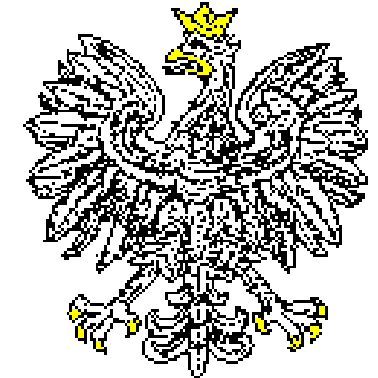 JEDNOSTKA WOJSKOWANR 2063   Nr: JW2063.SZPubl.2611.29.20.2022Data..........................................................02-097 W a r s z a w a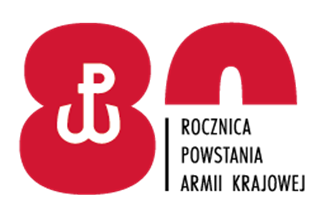 Warszawa, dnia ………….2022 r.Numer ofertyNazwa (firma), adres wykonawcy,
 NIP i RegonCena (zł)/Termin realizacji dostawy od daty zgłoszenia zapotrzebowania1Hurtowania „BB” Bożena BąkUl. Grójecka 1, 05-530 WarszawaNIP: 1230030560REGON: 010801382810 000,00 zł24Numer ofertyNazwa (firma), adres wykonawcy,
 NIP i RegonCena (zł)/Termin realizacji dostawy od daty zgłoszenia zapotrzebowania1Hurtowania „BB” Bożena BąkUl. Grójecka 1, 05-530 Góra KalwariaNIP: 1230030560REGON: 010801382810 000,00 zł24